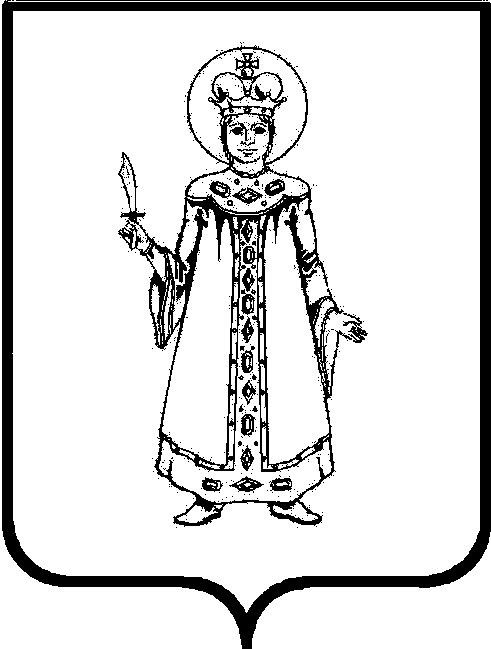 П О С Т А Н О В Л Е Н И ЕАДМИНИСТРАЦИИ СЛОБОДСКОГО СЕЛЬСКОГО ПОСЕЛЕНИЯ УГЛИЧСКОГО МУНИЦИПАЛЬНОГО РАЙОНАот 30.03.2018    № 36О присвоении адреса объектам недвижимости
	В целях обеспечения формирования единого адресного пространства на территории Слободского сельского поселения Угличского муниципального района, руководствуясь Федеральным законом от 06.10.2003 № 131-ФЗ «Об общих принципах организации местного самоуправления в Российской Федерации», постановлением Правительства Российской Федерации от 19.11.2014 № 1221 «Об утверждении Правил присвоения, изменения и аннулирования адресов»,  постановлением Администрации Слободского сельского поселения от 29.08.2017 № 160 «Об утверждении Адресного плана с.Золоторучье» и Уставом Слободского сельского поселения АДМИНИСТРАЦИЯ ПОСЕЛЕНИЯ ПОСТАНОВЛЯЕТ:1. Присвоить  адрес  объектам недвижимости – жилому дому  с кадастровым (условным) номером 76:16:010120:0064:302882/01 и земельному участку с  кадастровым номером 76:16:010120:64  площадью 1500 кв.м   адрес: Российская Федерация, Ярославская  область,  Угличский  район, село Золоторучье, дом 13А (основание - заявление  Тихомировой М.К. от  29.03.2018). 2. Рекомендовать  Тихомировой М.К. привести правоустанавливающие документы в соответствие с присвоенным адресом.       3. Настоящее постановление вступает в силу с момента обнародования (опубликования) согласно ст. 38 Устава Слободского сельского поселения.Глава Слободского сельского поселения                                  Н.П.Смирнова